How to Renew a Feed License and Products Online with MTPlantsThe new database system MTPlants allows users to renew their license and products online as well as add new products for the upcoming year. The new products and their corresponding labels are automatically sent to the Feed Specialist for review and approval. You will be notified immediately upon approval and will be able to print an updated Brands Certificate that will contain all of your current brands. If there are no new products added, a Brand Certificate can be printed immediately following the renewal process.Step 1: Log In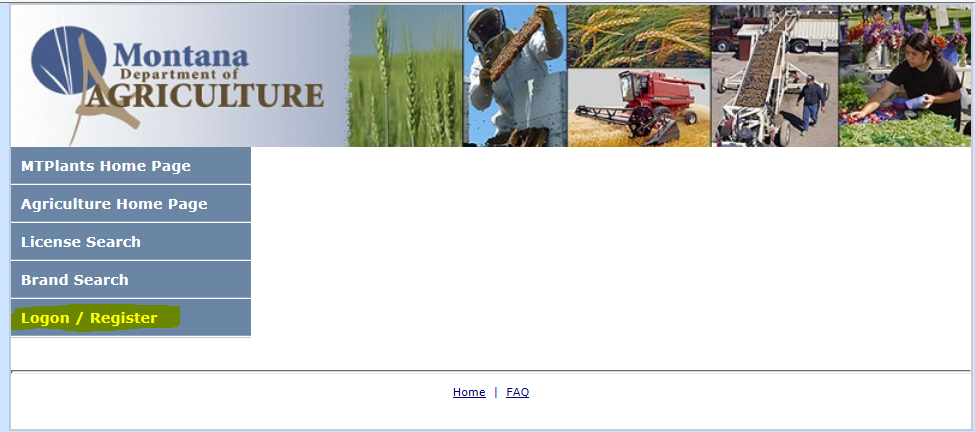 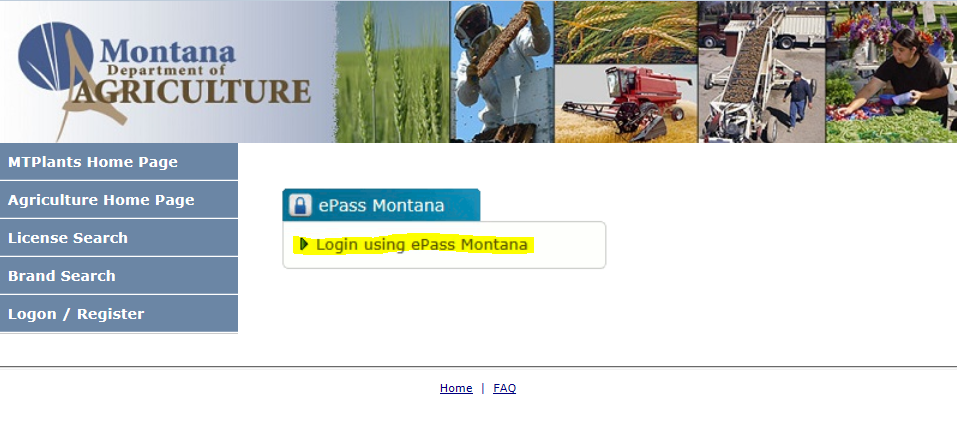 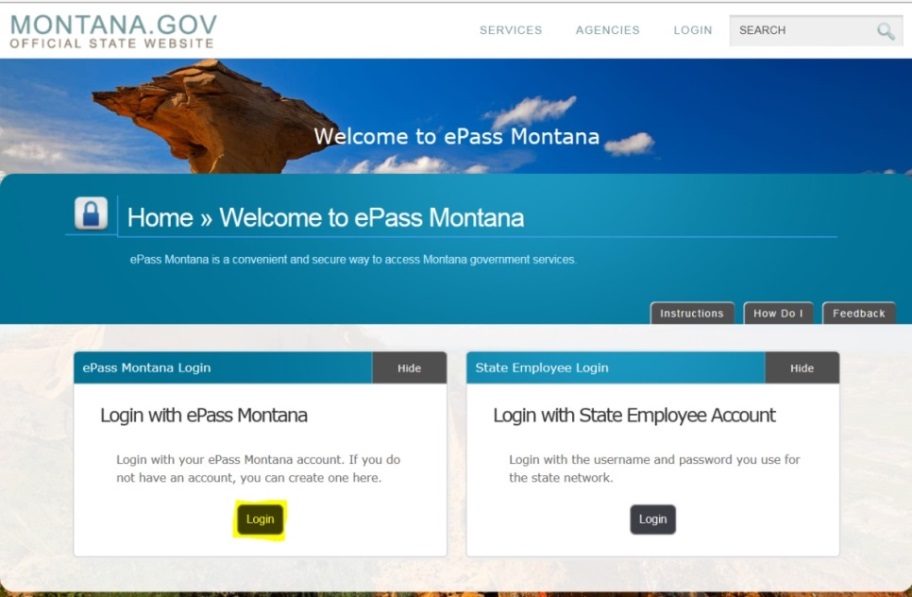 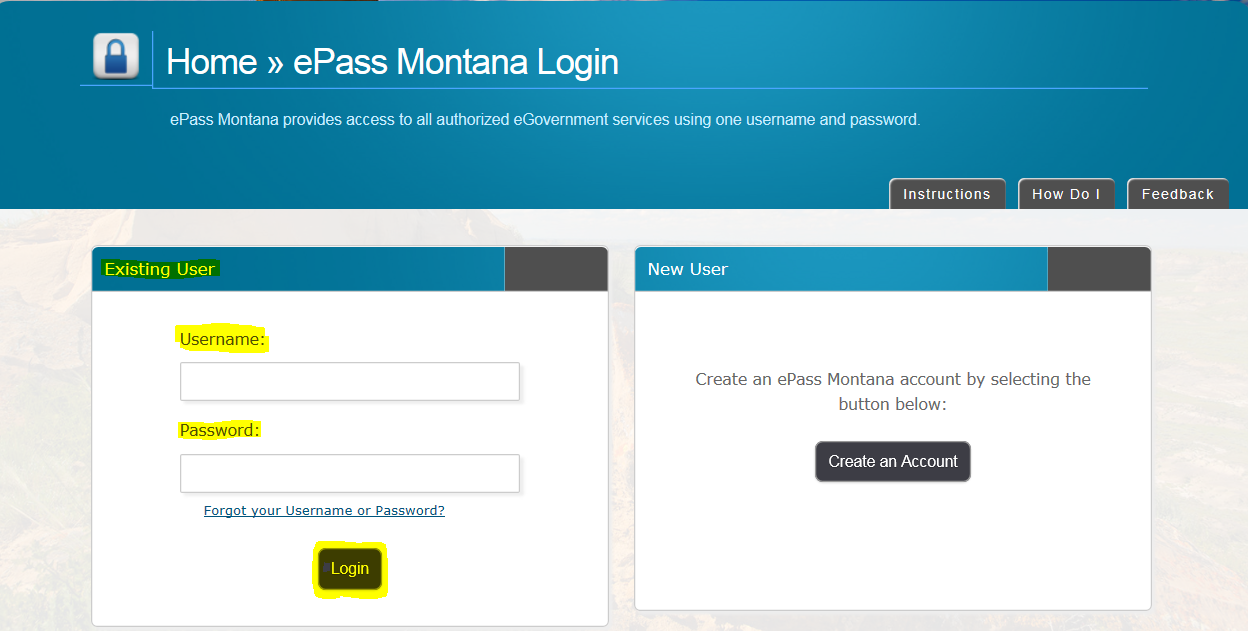 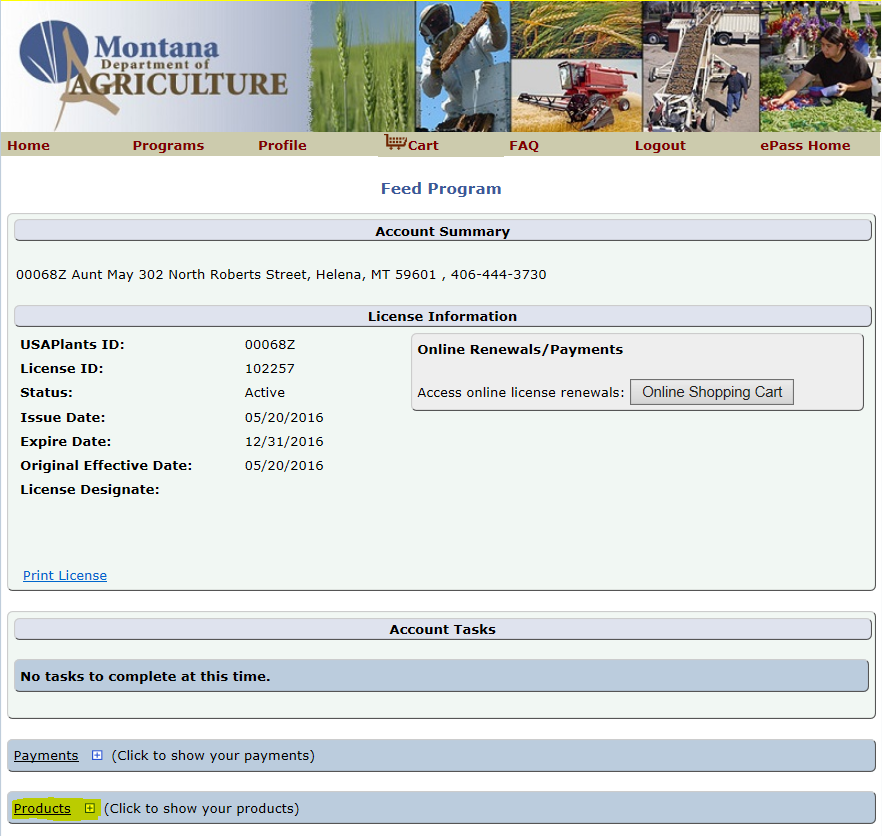 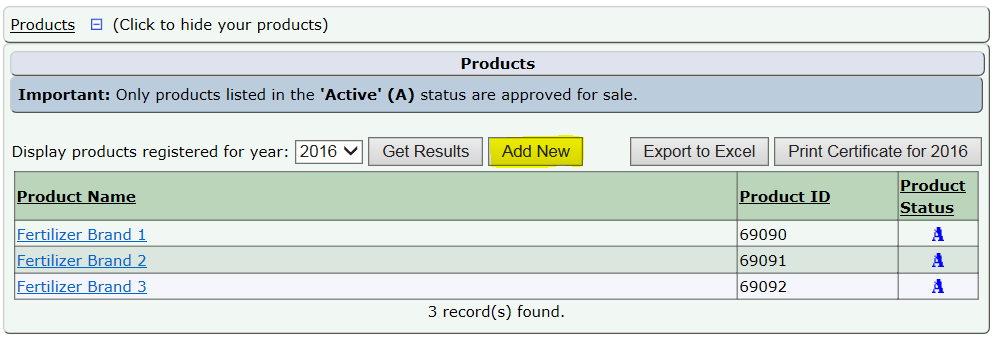 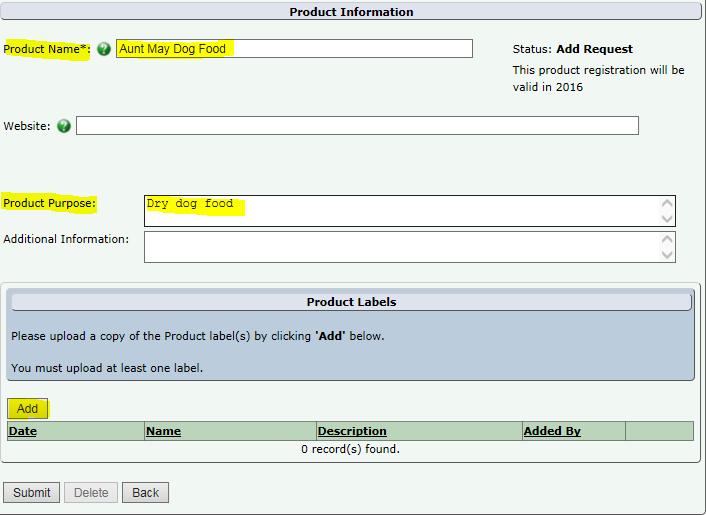 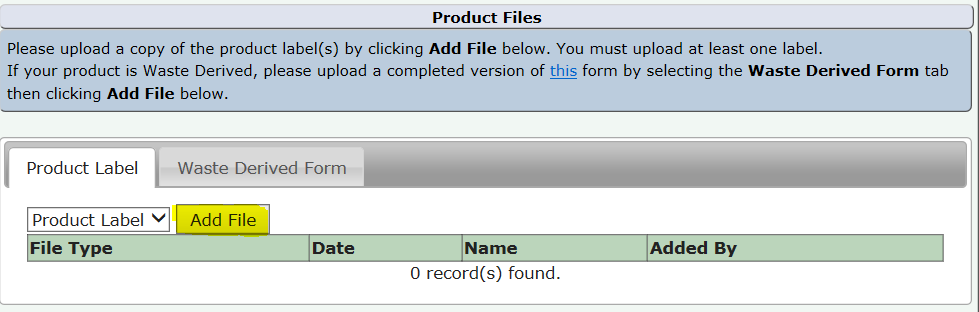 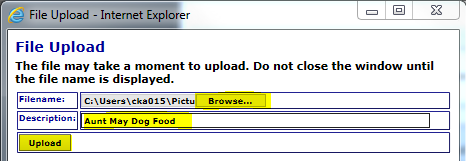 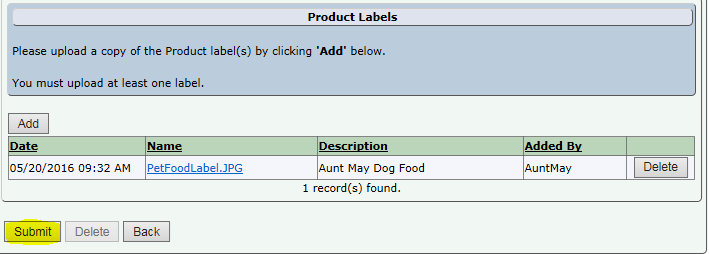 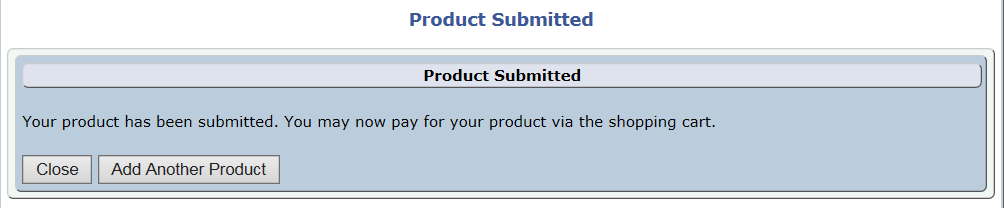 Step 3: Add License and Products to the Shopping Cart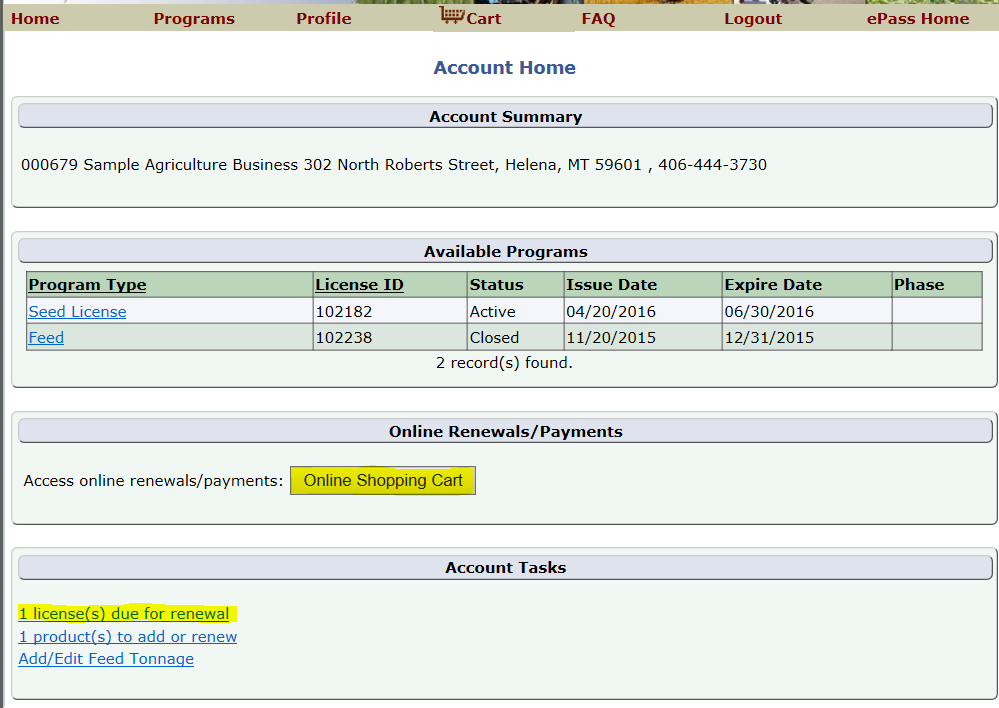 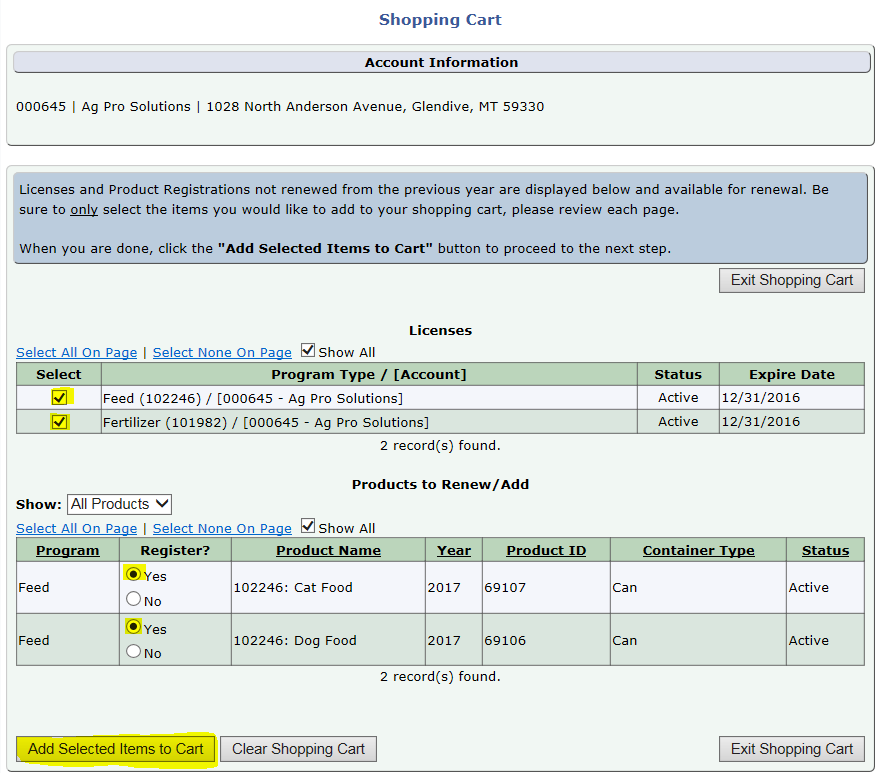 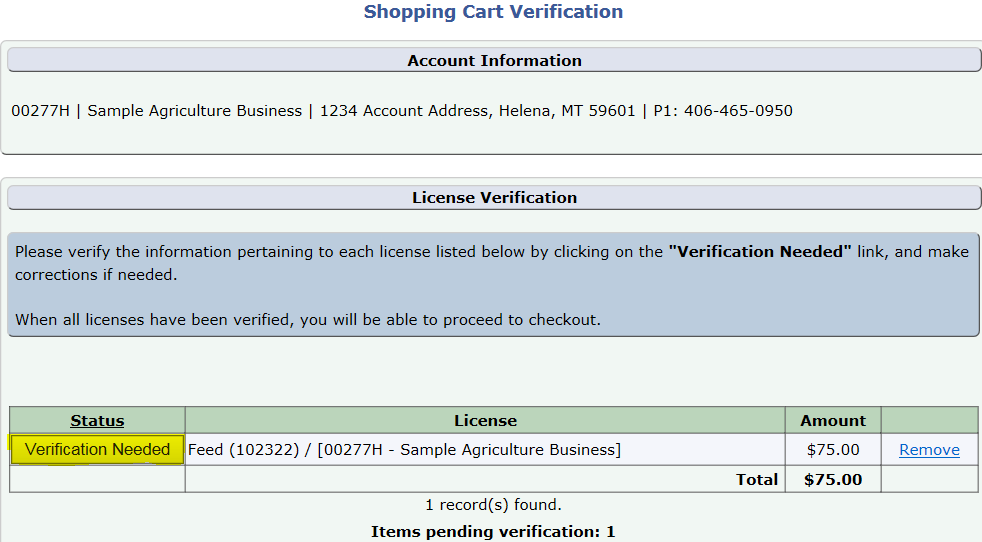 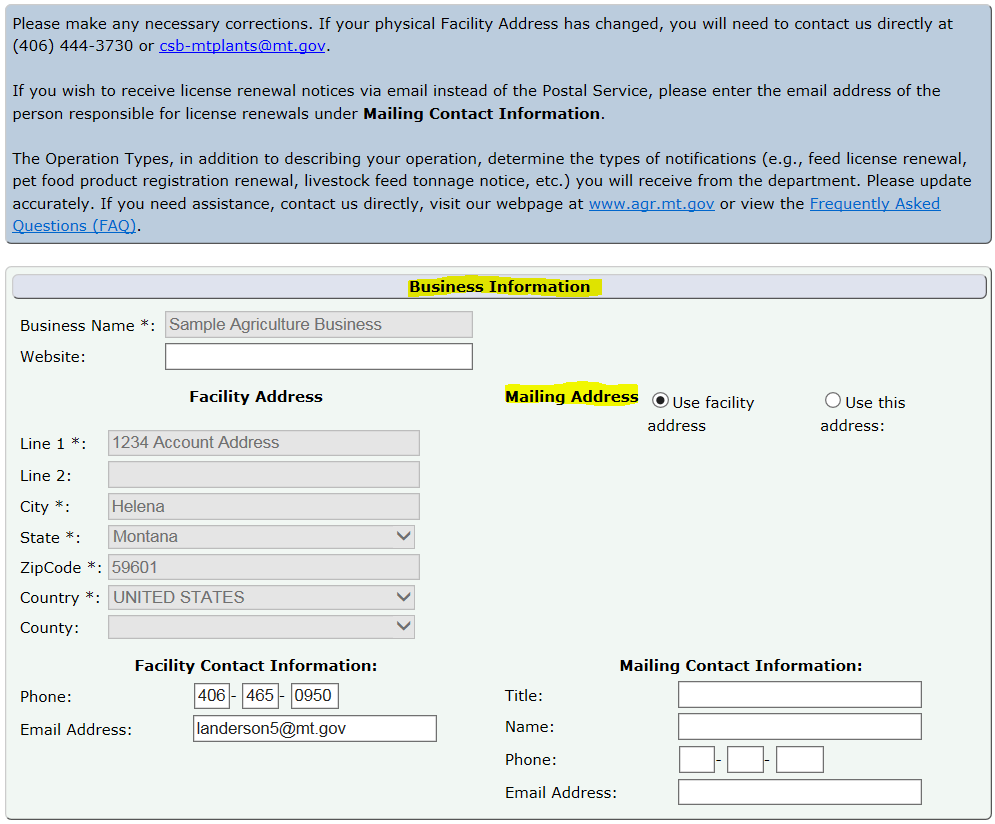 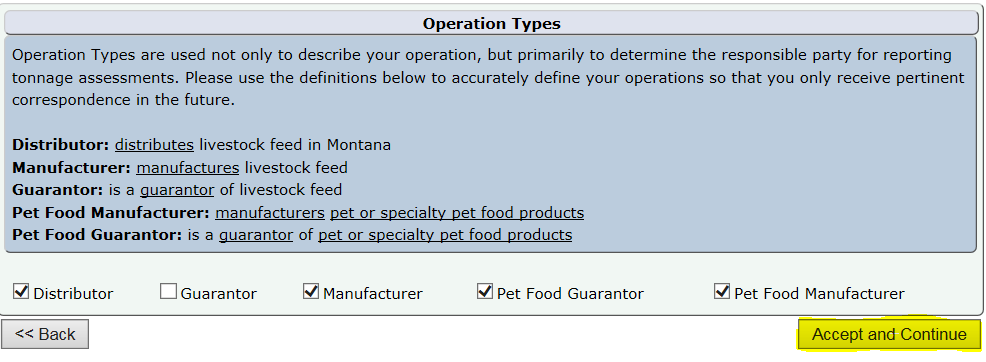 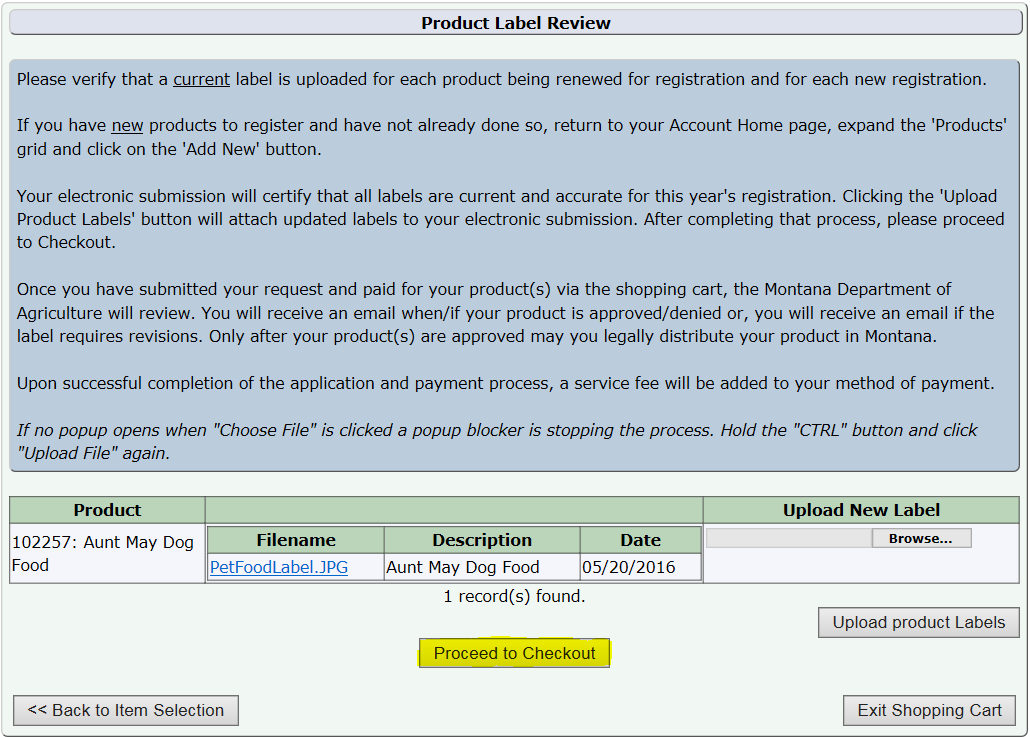 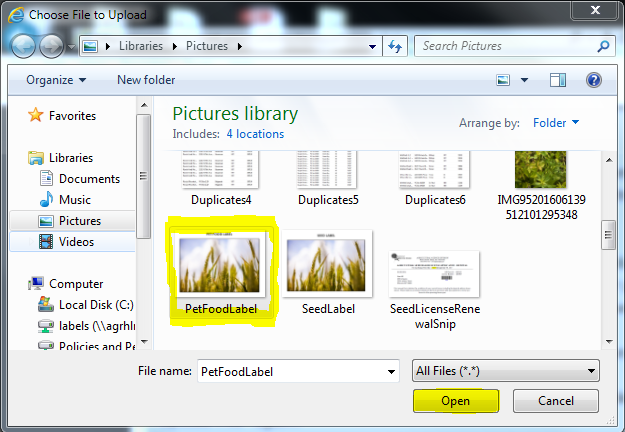 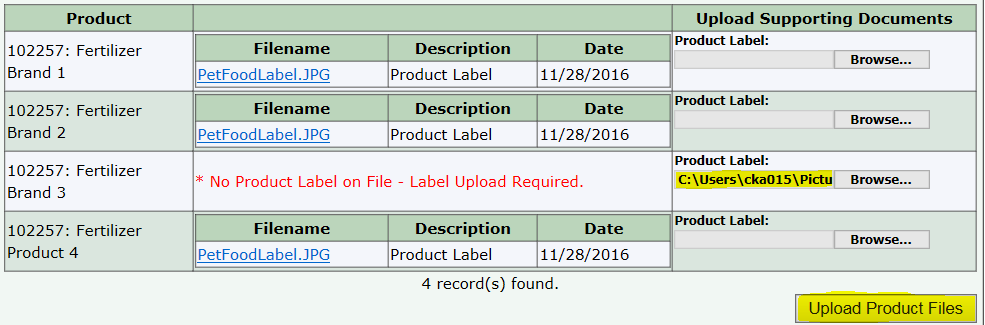 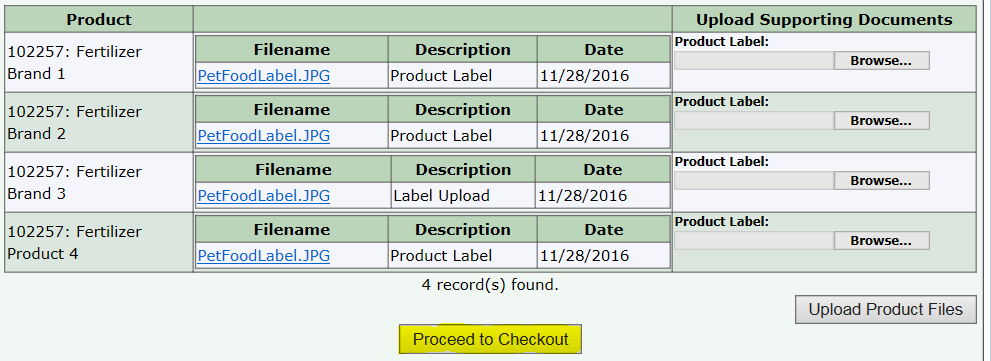 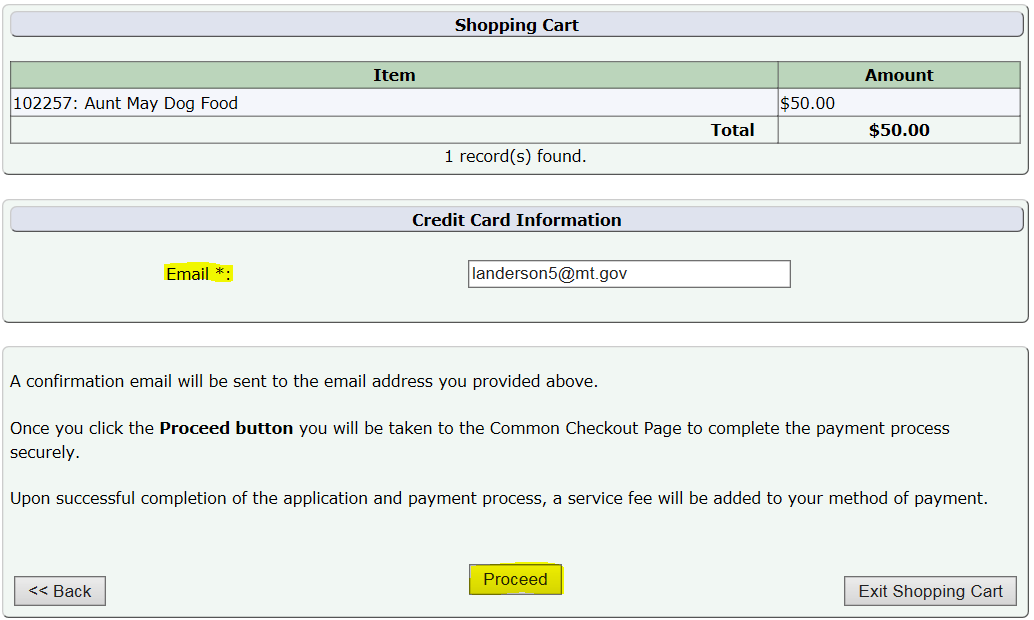 Step 4: Payment Information & Method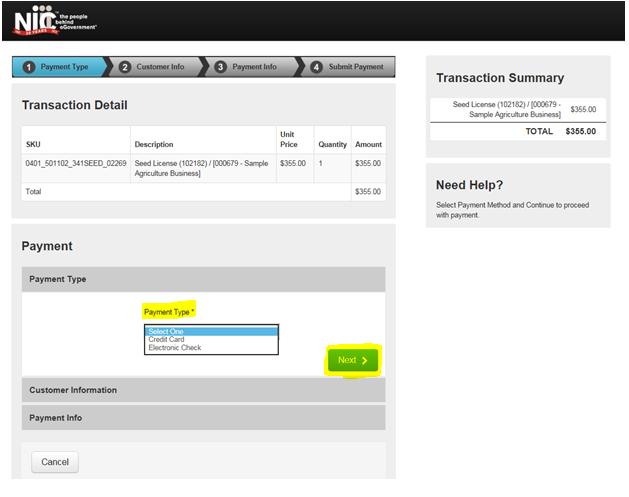 Credit Card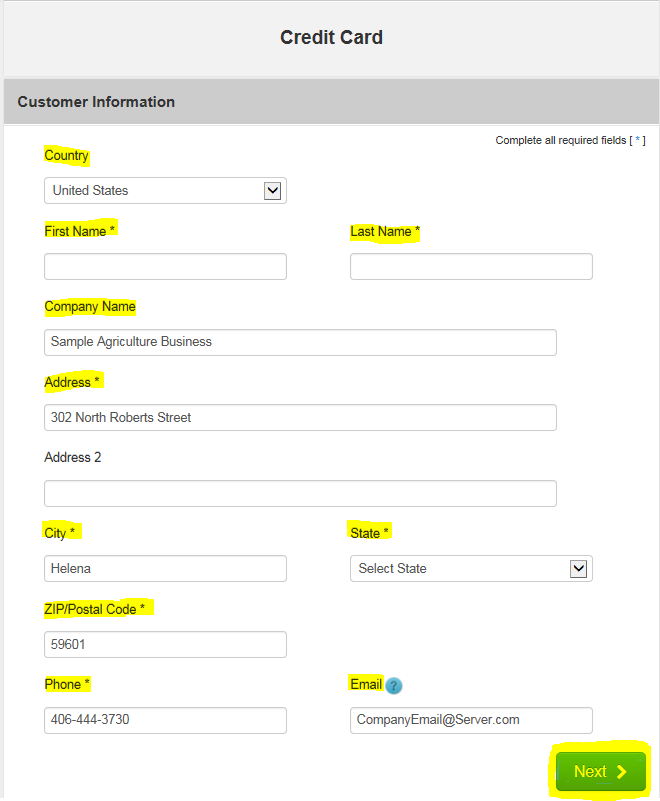 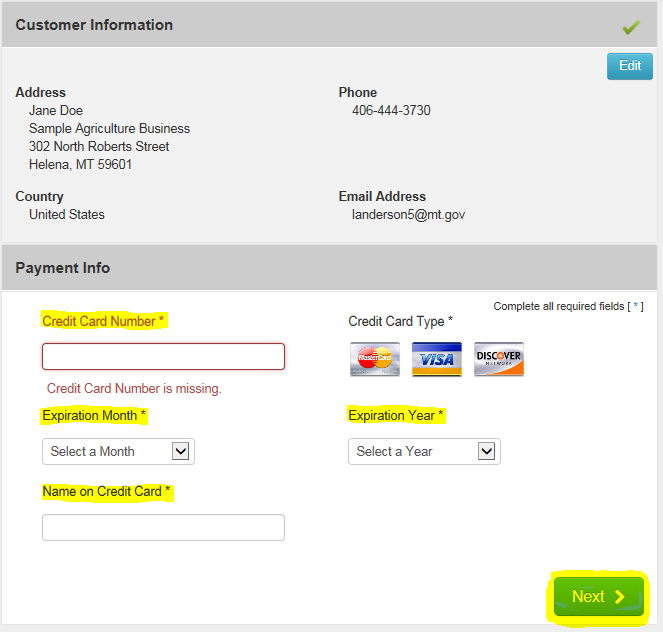 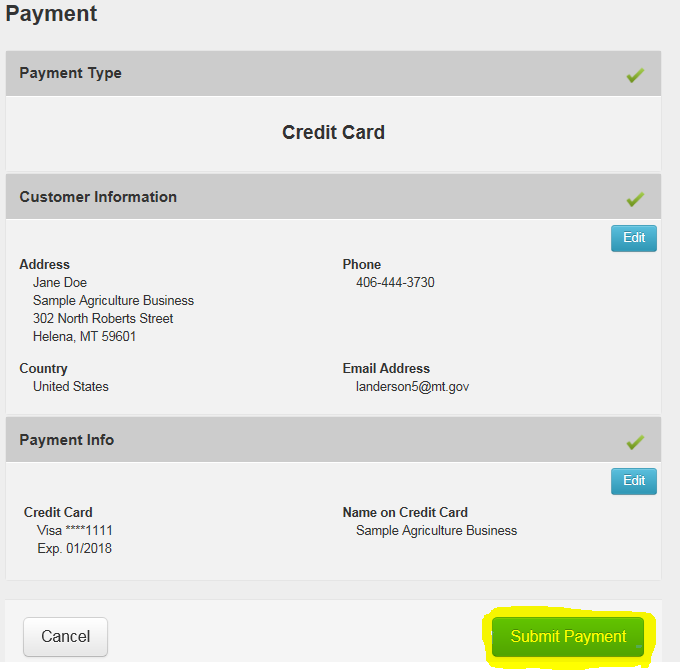 Electronic Check (E-Check)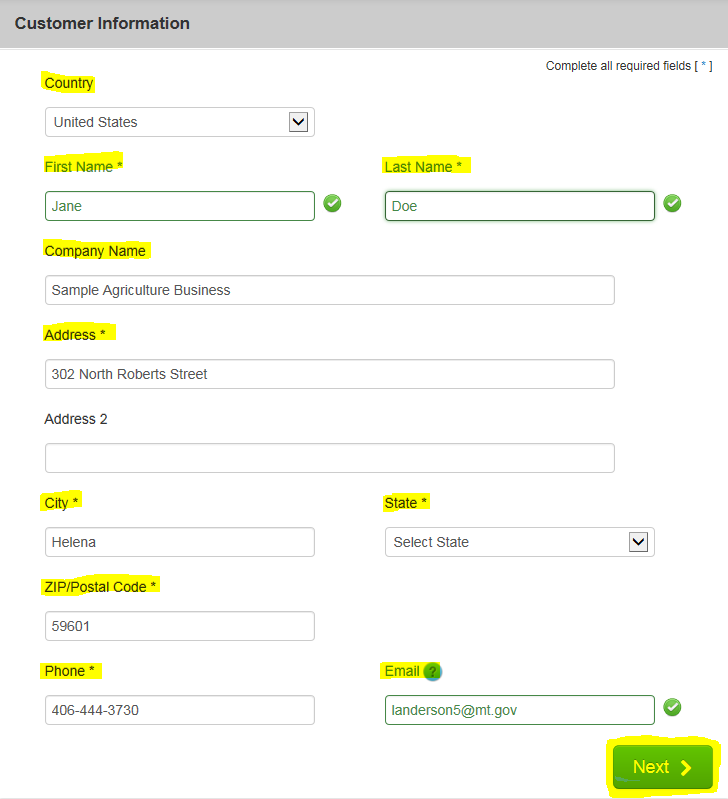 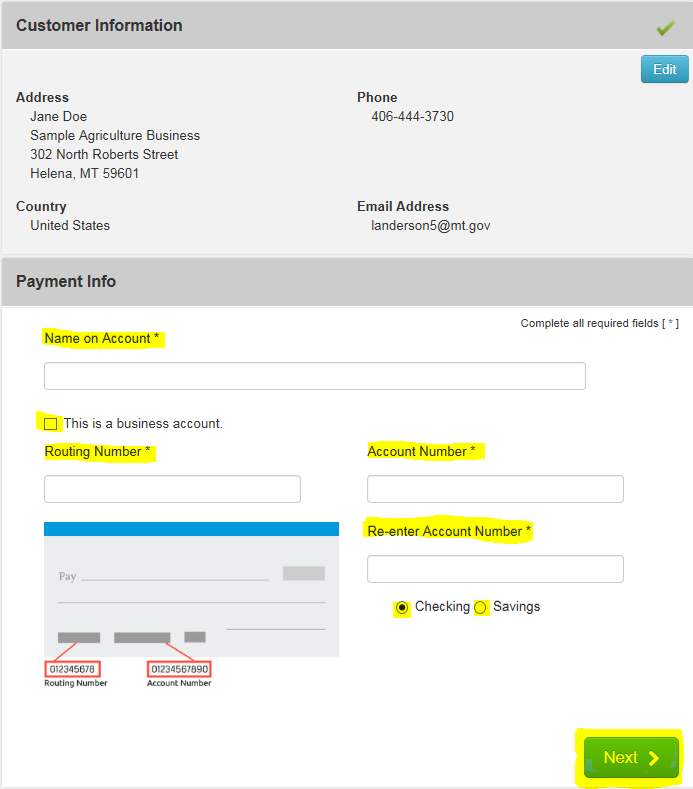 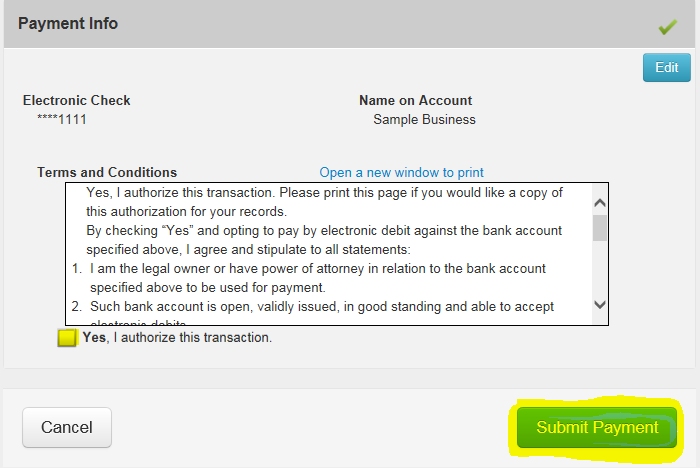 Step 5: Payment Confirmation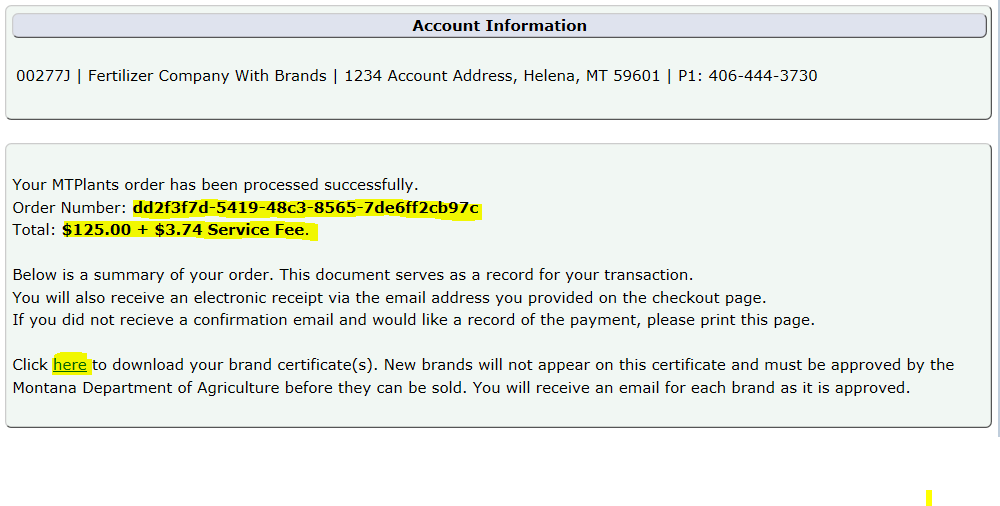 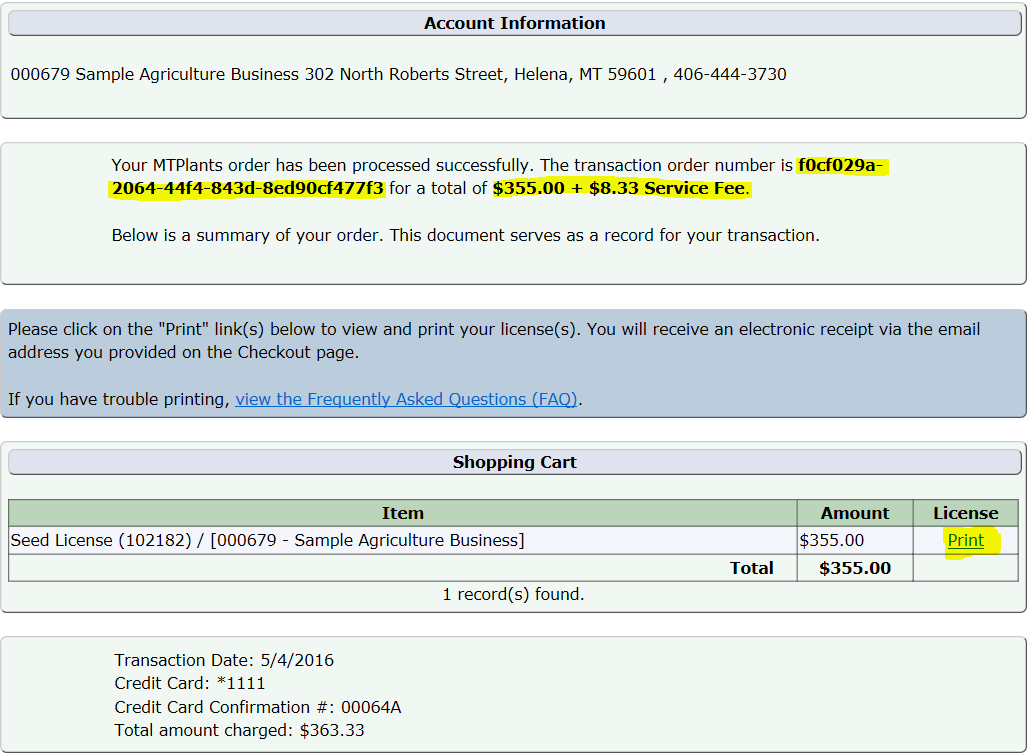 Step 6: Print an Updated Product CertificateThe Montana Department of Agriculture will review your product label and contact you via email if your product is approved, denied, or if there are further questions. 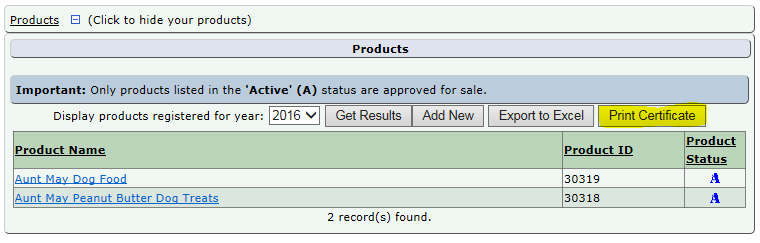 